Rotary International District 5550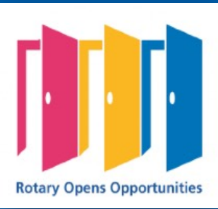 2020 – 2021 Literacy ReportSubmitted by Gayle Jones, District Literacy CoordinatorDistrict 5550 continues to be a district that is interested in promoting literacy in our communities and around the world.  This year 20 clubs have won District Literacy Recognition Certificates.  24 of 45 clubs reported their initiatives for 2020 - 2021.  Due to problems with organizing events during this Covid year, our Literacy Committee recognized clubs that completed 5 literacy activities with a District Literacy Recognition Certificate. Also, we recognized 4 clubs that had organized important literacy projects or literacy fundraisers during this challenging year.  The report below summarizes all the great work our District 5550 clubs have accomplished during this trying Covid year.OntarioRotary Club of Dryden:  President Anna Traini reports on the following support for literacy projects by the Dryden Rotary Club:The club donated $10,000 in scholarships and bursaries to high school students in Dryden, Ignace and Red Lake schoolsThe club participated in eRYLA and Day 7 Virtual RYLA, and donated $2,500 to RYLA as a deposit for future programmingSponsored one team to participate in MUNA virtuallyHosted last year’s Rotary Youth Exchange student, who could not get home to Brazil due to COVID restrictions, for a three month extension this yearParticipated in Strategic Planning for District Youth Exchange ProgramSponsored The Free Reading Program on the club’s website. This program provides free access to interactive resources that supplement and reinforce fundamental reading skills for any students in reading levels K-6.Continue to partner with, and sponsor 1st Dryden ScoutsTwo club members serve on the Dryden Public Library BoardOne club member holds the position of President of the Ontario Library Board Association, is the Northern Caucus Trustee Representative for the Federation of Ontario Public Libraries; and is the OLBA representative on the Ontario Public Library Guidelines, Monitoring, and Accreditation CouncilThree club members are members of the Friends of the Dryden Public Library. Two sit on the executive. The Friends organize and conduct book sales as a fundraiser for library programs.In partnership with the Dryden Public Library and the Friends of the DPL, plans are underway to build and install up to three Books for Sharing boxes in the communityDonated $2,260 to the Ripple Effect for schools in GuatemalaLed a project to support an Amarok Society school in Bangladesh that raised over $40,000 with the assistance of a private sponsor and donations from other Rotary clubs and individual donorsIn recognition of Rotary Literacy Month in September, The Free Reading Program was introduced to the club’s membership for sponsorship consideration and a guest speaker from the Kenora club was invited to share information about Kenora’s Little Free Libraries projectRecognized Family Literacy Day in January with a post on the club’s FB page promoting The Free Reading Program Congratulations to this club on earning a District Literacy Recognition Certificate this year!Rotay Club of Kenora: Kenora supports many literacy projects.  President Steve Walker reports on the following support for literacy projects by the Kenora Rotary Club:Offered youth academic scholarshipsMonths-long training is taking place for students who are participating in MUNA, which is being held virtually this year from April 29-30The club sponsors an Interact Club at a local high school. Rotarians meet with students monthly and have participated in joint projects.Seven students attended the eRYLA Leadership Virtual Training in September/October 2020 sponsored by the District and the club’s Director of Youth Programs assisted on the planning teamDonated $1,000 to Kenora’s Dolly Parton Imagination LibraryParticipate in school-based literacy programs as reading mentorsMaintain four Little Free Libraries in the communityOne club member volunteers at a nearby First Nation reserve assisting teachers with the assessment of reading levels and providing guidance with literacy and math skills related to the grade 3-5 curriculumThe club’s Book Club meets every six to eight weeksThree club members sit on the District 5550 Ripple Effect CommitteeProvided a scholarship for four middle school students in Mexico (Beccas Program) who are studying on-line during the pandemicDonated $3,000 to the Amarok Society to educate mothers in BangladeshApplied for a District Grant to refurbish the school kitchen in the Hernando Beltran Jr. School in partnership with the Rotary Club of GualanApplied for a District Grant to construct an emergency exit for preschool children in the Carlos A. Velasquez School in partnership with the Rotary Club of QuetzaltenangoApplied for an International Grant to construct two classrooms, a library, principal’s office and washrooms in the Colpech School in partnership with the Rotary Club of HuehuetenangoApplied for a Youth Services Grant for RYLA and scholarshipsRecognized International Literacy Day and Rotary Literacy Month in September, and Family Literacy Day in JanuaryOrganized a fundraiser for literacy   Congratulations to this club on earning a District Literacy Recognition Certificate this year!ManitobaRotary Club of Brandon Alan Moulin, President of the Rotary Club of Brandon, reports that this club continues to have very active Literacy and Youth Programs.Offered youth academic scholarshipsOffered RYLA scholarshipsSponsored students to participate in Model United Nations Assembly (virtual program this year)Donated to a literacy program:  No details provided.Donated money to the Ripple Effect program.Organized a fund-raiser for literacy.Special Project:iPads for Seniors:  Our club provided iPads to 14 special care homes in the Westman region of Manitoba.  The recipients have used the iPads to communicate with their families, and in the process have developed computer literacy skills such using the internet.Book sale:  Our club continues to distribute books free of charge to various community groups as part of our book sale activities.  Book sale itself could not be held due to Covid.Brandon Correctional Institute Reading Program:  Our club continues to support a reading program with the inmates at the BCI.  Many inmates are from rural and remote areas of Manitoba, and there is a real loss of contact with the family due to incarceration.  Our club provides children’s story books which are read by the inmate to their child and recorded at the BCI.  The book and the recording of the parent is sent to the child in the home community and the child is able to read the book along with the parent’s voice.  The parent is allowed to provide a message to their child as well.  This program included both male and female inmates, and this recording might be the only time a child hears their parent’s voice during incarceration which could be almost two years.  This unique program provides hope for both the parent and child during a very difficult time.  Congratulations to this club on earning a District Literacy Recognition Certificate this year as well as a Stepping Up for Literacy During Covid Special Acknowlegement.Rotary Club of Brandon SunsetJacquie Koromah President of the Rotary Club of Brandon Sunset reports the following projects for 2020 – 2021:Donated to a literacy programSponsored or participated in a literacy programBooks given to Child and Family Services Christmas Store where children can purchase family gifts at a nominal amount.  Books were donated to CFS to be given to children in careApplied for a District Literacy GrantCongratulations to this club on earning a District Literacy Recognition Certificate this year.Rotary Club of GimliKen Krebs, President of the Rotary Club of Gimli, reports that this club continues to have very active Literacy and Youth Programs.Offered youth academic scholarshipsOffered RYLA scholarshipsDonated money to the Ripple Effect program.Donated scholarship(s) for the Ripple Effect program.Applied for District Grant for Literacy.Organized fund-raiser for literacy:  No details provided.Congratulations to this club on earning a District Literacy Recognition Certificate this year!Rotary Club of Neepawa:  The Rotary Club of Neepawa continues to have very active Literacy and Youth Programs. Wayne Jacobsen, President, lists the following 8 literacy projects for this challenging year.Provided a youth academic scholarship to one of the top graduating students going on to University.  Donated money to literacy programs in the community.  Participated in a Public Library program, reading to pre-schoolers on Friday mornings at the library until Covid 19 was detected.Engaged in school partnerships, including providing reading mentors, financial support, gifts in kind, extra tutoring, etc.Set up Free Little Libraries in the community.Donated money and scholarships to the Ripple Effect ProgramRaised money for an international literacy program.Applied for a District Grant for LiteracySpecial Covid Project: The club raised funds through an on-line auction to support schools in the Neepawa area to purchase technology needed by students who were required to use online technology for their schooling.  This was in partnership with the Beautiful Plains School Division. Congratulations to this club on earning a District Literacy Recognition Certificate this year as well as a Stepping Up for Literacy During Covid Acknowledgement.Rotary Club of SelkirkJean Oliver, President of the Rotary Club of Selkirk, reports that this club continues to have very active Literacy and Youth Programs.Offered youth academic scholarshipsOffered youth technology scholarshipsOffered RYLA scholarshipsSponsored students to participate in Adventures in Technology; when program was cancelled, $1000.00 was put towards a local high school scholarship.Sponsored students to participate in Model United Nations Assembly (virtual program this year)Donated to a literacy program:  Selkirk Adult Learning Center received $350.00 towards a computer learning program to assist adult learning in the areas of Math and English.Club member(s) participated on a literacy or library board.Club member(s) participated in a literacy project other than those sponsored by their clubSupported a computer literacy program.Donated money to the Ripple Effect program.Donated scholarship(s) for the Ripple Effect program.Contributed to a Nepal project to educate women on preventing abuse.Special Project:In lieu of contributing to an adult writing contest sponsored by the Adult Learning Center, we bought a computer program to enhance adult learning ($350.00), as requested by the instructor.  An additional $150.00 was donated to help purchase a new printer for their programs.The Nepal project, in conjunction with several other Rotary clubs, took several months to get started, but has highlighted the need to educate women and girls to protect themselves from domestic and sexual abuse.Congratulations to this club on earning a District Literacy Recognition Certificate this year as well as a Stepping Up for Literacy During Covid Acknowledgement.Rotary Club of South Eastman:  Dennis Schroeder, President of the Rotary Club of South Eastman, reports that this club continues to have active Literacy and Youth Programs.Club members donated to a public library.Members donated to literacy program at the Steinbach Family Resource Center.Donated money to the Ripple Effect program.Donated scholarship(s) for the Ripple Effect program.Club members will play an administrative role with a school project between District 4250 and District 5550 Ripple Effect program.Congratulations to this club on earning a District Literacy Recognition Certificate this year!Rotary Club of Winnipeg Assiniboine:Rotary President Steve Coppinger reports on the following support for literacy projects by the Winnipeg - Assiniboine Club:Offered youth academic scholarshipsOffered RYLA scholarships *Sponsored students to participate in MUNA *Participation by club members in a literacy project other than club sponsored – Book MatesDonated money to the Ripple EffectApplied for a District Grant for literacyCongratulations to this club on earning a District Literacy Recognition Certificate this year!Rotary Club of Winnipeg-Charleswood:  President Douglas McKenzie reports on the following support for literacy projects by the Winnipeg - Charleswood Rotary Club:Offered youth academic scholarshipsOffered RYLA scholarshipsSponsored students to participate in MUNADonated to a community literacy programSupported a computer literacy programEngaged in a school partnership One club member is working in disability studies that consider barriers in learning and employment Donated money to the Ripple Effect programDonated to an international literacy program other than Ripple Effect – Becas for BarraRecognized International Literacy Day and Rotary Literacy Month in September, and Family Literacy Day in JanuaryProvided $250 to support a school in Cox’s Bazar in Bangladesh, initiated by the Rotary Clubs of Dryden, Kenora and Winnipeg-AssiniboineCongratulations to this club on earning a District Literacy Recognition Certificate this year!Rotary Club of Winnipeg St. Boniface-St. Vital:  Rotary President Pat LeBlanc reports on the following support for literacy projects by the Winnipeg St. Boniface/St. Vital Club:Offered youth academic scholarshipsOffered RYLA scholarships, funding two students to each of the Junior and Senior on-line campsSponsored students to participate in MUNA Engage in a school partnership such as providing reading mentors, financial support, gifts-in-kind, scholarships, extra tutoring, etc. as identified by the schoolDevoted a Club meeting to creating awareness of Literacy Project opportunitiesMembers work with and attend meetings with the Interact Club at Glenlawn CollegiateThe club supports an Adult Education Program that includes full credit courses for those aged 19+, allowing them to continue on to higher educationThe club supports the Leadership Program that includes summer continuing education and mentorshipContinue to support the Ripple Effect program, building and equipping schools in GuatemalaProvided scholarships to a Guatemala Literacy ProjectPartner with the Club Rotario PVR Sur AC in performing eye surgery for children in MexicoProvide scholarships to both the Adult Education Centre as well as high schools in the community ($1,000 x 4). A matching grant from the District was obtained for one of these.The club provided $2,000 plus a $1,000 District Grant  to a project in Ghana, AfricaCongratulations to this club on earning a District Literacy Recognition Certificate this year.Rotary Club of Winnipeg Downtown:  President Brent Jorowski reports on the following support for literacy projects by the Winnipeg (Downtown) Rotary Club:Sponsored students to participate in MUNASponsored or participated in a literacy program – sent boxes of used books to a northern partner communitySent recently published and culturally relevant books to seven northern First Nation communitiesSent fun learning packages and supplies for children in several First Nation communities to keep them happily occupied during the pandemicSupported a computer literacy program – helped to collect and provide electronic devices to inner-city children so they could participate in virtual learning during the pandemicSpecial Project for a COVID yearSent fun learning packages and supplies for children in several First Nation communities to keep them happily occupied during the pandemicHelped to collect and provide electronic devices to inner-city children so they could participate in virtual learning during the pandemic Congratulations to this club on earning a District Literacy Recognition Certificate this year as well as a Stepping Up for Literacy During Covid Acknowledgement.SaskatchewanRotary Club of Assiniboia:  President Leanne Pituley reports her club has completed the following 4 literacy activities.Offered two youth academic scholarshipsSet up and maintain two “Free Little Libraries” in the communityDonated scholarships for the Ripple Effect ProgramApplied for a District Grant for Literacy.Rotary Club of Hudson Bay:  President John Daisley reported that the club continues to be very active in the field of Literacy and Youth Programs.The club offered youth academic scholarshipsWithin the community the club donated to a literacy programWithin the community the club sponsored or participated in a literacy programWithin the community the club continues with ``Little Free Libraries`` keeping their 2 Free Little Libraries stocked with booksThe club has set up a program with the local Library called Rotary Reads:  Rotarians pick up and deliver Library books to the homeboundInternationally the club has donated money to the Ripple Effect programInternationally the club has supported a foster child in Uganda through Plan CanadaCongratulations to this club on earning a District Literacy Recognition Certificate this year!Rotary Club of Melfort:  President Richelle Rogers reported that the club continues to be very active in the field of Literacy and Youth Programs.The club offered youth academic scholarshipsThe club offered youth music scholarshipsWithin the community the club donated to a literacy programWithin the community the club participated in a public library programWithin the community the club had participating by club members on a literacy or library boardInternationally the club donated money to the Ripple Effect programInternationally the club donated scholarships for the Ripple Effect programThe club applied for a District Grant for literacy Congratulations to this club on earning a District Literacy Recognition Certificate this year!Rotary Club of Moose Jaw Wakamow:  President Sonja Susut reports that her club has completed the following 9 literacy activities to qualify for a Literacy Award. Offered youth academic scholarshipsOffered youth music scholarshipsDonated to a literacy programDonated to a Public LibraryClub member participated on a literacy boardDonated money to the Ripple Effect ProgramDonated scholarships for the Ripple Effect ProgramApplied for a District Grant for literacyCongratulations to this club on earning a District Literacy Recognition Certificate this year!Rotary Club of Nipawin:  President Pat Chernesky reported that the club continues to be extremely active in the field of Literacy and Youth Programs.The club offered youth academic scholarshipsThe club offered youth music scholarshipsThe club donated books privately to a family with a very young child in need of booksThe club did a project in the school which gave 14 families a Pre-Kindergarten Book Bag filled with appropriate material for that age group and their families; families who had very little or NO literacy material at home were the chosen recipients.  The cloth bag which held the books and other materials had the Club’s name and the Rotary Wheel on it!Little Free libraries are planned for this spring in several locations in the communityInternationally the club donated scholarships for the Ripple Effect programThe club applied for a District Grant for literacyThe club applied for an International Grant for literacy which was their budding Family Resource Centre GrantThe club organized an online used book sale fundraiser for literacyThe club recognized International Literacy in September by having the principal of their local elementary school speak at the DG Talk Show in September, about the excellent team they have in Nipawin promoting literacy at all levelsCongratulations to this club on earning a District Literacy Recognition Certificate this year!Rotary Club of Prince Albert:  President Keith Fonstad lists the following activities to foster Literacy and Youth Programs.The club offered youth academic scholarshipsThe club donated $500 to PA branch of Imagination Library ProjectRotary Club of Regina Eastview:  President Jean-Marc Nadeau reported that his club completed the following literacy initiatives this year.The club offered youth academic scholarshipsThe club offered youth RYLA scholarshipsThe club sponsored students to participate in MUNAThe club sponsored students to participate in Adventures in CitizenshipThe club donated to a public libraryThe club participated in a literacy project other than one the club sponsoredThey donated to the Ripple Effect ProgramThey donated to an international literacy program other than Ripple EffectThe club offered a Zoom presentation about the Amarok SocietyThe club applied for a District grant for literacy and applied for an International grant for literacyOther speakers invited to speak on literacy were:  Gord and Deb Lemaistre – Ripple Effect Program, Kateri Clark – Rotary Club of Ottawa on Adventures in Citizenship, Greg Prodmore - Rotary Club of Grande Prairie on the Guatemala Literacy ProjectRotary Riders fundraiser for Ripple Effect – the most successful as yet.Congratulations to this club on earning a District Literacy Recognition Certificate this year!Rotary Club of Regina Oskaya, Adam Kramer, President of the Oskaya Rotary Club of Regina, reports that this club continues to have active Literacy and Youth Programs.Donated to literacy programs in 2 schools.  Applied for District Grant for Literacy. Donated books to Sacred Heart Bought $25.00 certificates for Grade 4 and 5 students to purchase personal books for themselves.Rotary Club of Saskatoon:  President Paul Gauthier reports that this club continues to have active Literacy and Youth Programs:The club offered a youth academic scholarship to Sask PolytechnicThe club donates to a literacy program – RAPThe club sponsored or participated in a literacy program – RAP and King George Community SchoolThe club engages in a school partnership such as providing reading mentors, financial support, etc. (both RAP and King George Community School) Rotary Restorative Action Program (RAP) has been implemented in 8 Saskatoon high schools.  Our club has been involved in organizing, fundraising, have members that sit on the board of directors, including President and treasurer, as well as donating monetarilyThe club has a partnership with King George Community School though it has been limited due to Covid restrictions in the schoolInternationally the club donates to Hope for Malawi Project – donated towards building a new early childhood school this year.Internationally the club has donated to the  Becas Scholarship Program which sponsors over 100 middle and high school students in MexicoInternationally the club donates to Joy’s Center in Uganda which has built a school for the orphanage and this year the club is helping to fund food and medical supplies for the school and orphanage.Internationally the club is funding a teacher’s aide at this same school in NepalThe club has organized a fundraiser for literacy which is the Rotary Badge, Shield & Star Dinner which raised over $70,000 for the RAP program.  Even though the actual event was cancelled last year, through the efforts of a number of our members, many of the sponsors of this event allowed their contributions to remain as a direct donation to the event.  Congratulations to this club on earning a District Literacy Recognition Certificate this year!Rotary Club of Saskatoon North:  President Ruth Maritt reports that this club continues to have active Literacy and Youth Programs.The club has participation by club members in a literacy project other than club sponsoredThe club supported a computer literacy programThe club engaged in a school partnership such as providing reading mentors, financial support, etcInternationally the club has donated money to the Ripple Effect programInternationally the club donated to an international literacy program other than Ripple EffectThe club applied for a District Grant for Literacy – specifically for Howard Coad school projects.The club recognized International Literacy month by inviting the school principal from Howard Coad to speak to the club about the literacy program at his school.  The club has a long history at the school as over the past 7 years the club has funded the school’s library renovation and purchased enough chrome books for 2 classrooms and also a plug in port.  This past year we funded a basketball court.Congratulations to this club on earning a District Literacy Recognition Certificate this year!Rotary Club of Saskatoon Nutana:  President Lorne Braithwaite reported that the club continues to be very active in the field of Literacy and Youth Programs.The club donated $2000 to youth scholarships at Oskayak High SchoolThe club donated $1000 to Rotary Restorative Action Program (RAP)The club donated to literacy programs and supported a computer literacy program.This year the club held on online auction in which all members donated either new or used items to be auctioned off.  The club had 42 items to auction and they raised over $2500 which was donated to the Saskatoon Food Bank and Learning Centre for their food and literacy programs.This was the clubs fourth year donating $10,000 to St. Frances Cree Bilingual School for the purchase of IPad and other technical support.  These IPad offered Cree learning apps and other programs which supported individual and group learning.  They particularly came in handy this past year with Covid.Internationally the club donated money to The Ripple Effect programInternationally the club donated $3000 to the Vietnam Education Society (VES) for assisting with their school and breakfast programs.The club applied for a District Grant for literacyThe club is still meeting weekly online each week on zoom.  They continue to make a donation on behalf of each weekly speaker to Read Saskatoon.One of the club members donated a bottle of 50 year old Bell Whisky to the club to raise money.  They were unable to put the bottle into the online auction, so a private auction was held whereby the highest bidder made a donation to The Saskatoon Food Bank and Learning Centre on their own behalf and the club gifted the bottle.  That raised $420.00Congratulations to this club on earning a District Literacy Recognition Certificate this year!Rotary Club of Saskatoon Riverside:  President Colin Taylor reported that the club continues to be active in the field of Literacy and Youth Programs.The club sponsored or participated in a literacy program at St. Mary’s Community SchoolThe Club sponsored or participated in a literacy program at Saskatoon Food Bank and Learning CentreInternationally, the club donated money to the Ripple Effect programInternationally, the club donated a scholarship for the Ripple Effect programThe club applied for a grant – Canadian Club on Guatemala approved global grant for a Ripple Effect school – RC Coatepeque, ColumbiaCongratulations to this club on earning a District Literacy Recognition Certificate this year!District Literacy Recognition Certificates 2020 – 2021District Literacy Recognition Certificates 2020 – 2021Hudson BayDryden MelfortKenora Moose Jaw WakamowBrandonNipawinBrandon SunsetRegina EastviewGimliSaskatoonNeepawaSaskatoon NorthSelkirkSaskatoon NutanaSouth EastmanSaskatoon RiversideWinnipeg AssiniboineWinnipeg CharleswoodWinnipeg DowntownWinnipeg St. Boniface/St. VitalStepping Up for Literacy During Covid (Special Recognition)Stepping Up for Literacy During Covid (Special Recognition)Rotary Club of BrandonRotary Club of Winnipeg DowntownRotary Club of SelkirkRotary Club of Neepawa